ORGANIGRAMA DE LA COOPERATIVA DE PESCADORES DE MELENARA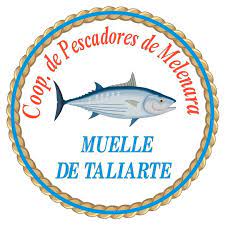 